广州中院2015年第20期摇珠通知 各中介机构： 按工作安排，定于2015年6月24日（星期三）下午3:00在本院主楼四楼新闻发布中心举行2015年第 20 期司法委托摇珠选定受托机构现场会，具体委托事项 3 类 3 项。 一、拍卖类1项。 1、案号：（2001）穗中法执字第562号；标的：广州市天河区体育西路191号“中石化大厦”B座10-12层全层（01-24房）、1324房、14-15全层（01-24房）、21层（01-24房）。 二、房地产评估类0项。 三、土地评估类1项。 1、案号：（2015）穗中法执字第875号；标的：广州市荔湾区广东制药厂以西、沙涌路以北的国有土地使用权。 四、资产评估类0项。 五、股权评估类0项。 六、证券评估类0项。 七、保险公估类0项。 八、会计审计类0项。 九、工程造价评估类0项。 十、价格鉴定类0项。 十一、医学鉴定类0项。 十二、物证鉴定类0项。 十三、破产清算类1项。 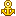     1、案号：（2015）穗中法民清字第5号；标的：摇珠选定破产清算组。 十四、声像资料鉴定0项。 十五、知识产权鉴定（声像）0项。 十六、房屋安全鉴定类0项。 十七、工程质量检测0项。 十八、装修质量鉴定0项。 十九、电子数据与计算机0项。 本期摇珠需到场监督的机构分别是：拍卖类18、19、20、21号；土地评估类13、14、15、17号；破产清算类10、11、12、13号，请上述中介机构准时派员到会（下午2：50进场完毕）。请所有到场机构的工作人员携带身份证并提供介绍信或授权委托书。 特此公告 2015年6月18日 